ประกาศองค์การบริหารส่วนตำบลหนองกระโดนเรื่อง  รับสมัครบุคคลเพื่อสรรหาและเลือกสรรเป็นพนักงานจ้างตามภารกิจ องค์การบริหารส่วนตำบลหนองกระโดน  อำเภอเมืองนครสวรรค์ จังหวัดนครสวรรค์..............................................                     ด้วยองค์การบริหารส่วนตำบลหนองกระโดน  อำเภอเมืองนครสวรรค์ จังหวัดนครสวรรค์                 มีความประสงค์รับสมัครบุคคลเพื่อบรรจุและแต่งตั้งเป็นพนักงานจ้างตามภารกิจ  จำนวน 1 ตำแหน่ง 1  อัตราอาศัยอำนาจตามความในมาตรา  ๒๒ และมาตรา ๒๖  แห่งพระราชบัญญัติระเบียบบริหารงานบุคคลส่วนท้องถิ่น   พ.ศ. ๒๕๔๒  ประกอบกับประกาศคณะกรรมการพนักงานส่วนตำบลจังหวัดนครสวรรค์ เรื่อง หลักเกณฑ์และเงื่อนไขเกี่ยวกับพนักงานจ้าง ลงวันที่ ๑๓ สิงหาคม ๒๕๔๗    (แก้ไขเพิ่มเติม  ฉบับที่ 3  พ.ศ. 2557)   และมติคณะกรรมการพนักงานส่วนตำบลจังหวัดนครสวรรค์   ในการประชุมครั้งที่ 9/๒๕63  เมื่อวันที่ 24  กันยายน  ๒๕63   ซึ่งเห็นชอบให้กำหนดตำแหน่งในกรอบอัตรากำลังพนักงานส่วนตำบล 3 ปี  ( ๒๕64 – ๒๕66 )  ดังนั้น   องค์การบริหารส่วนตำบลหนองกระโดน   จึงประกาศรับสมัครบุคคลเพื่อบรรจุ               และแต่งตั้งเป็นพนักงานจ้าง  ดังนี้                                                                                                                                                                                                                                                                                  ตำแหน่งพนักงานจ้างที่รับสมัคร  ได้แก่๑.๑  ประเภทพนักงานจ้างตามภารกิจ   ได้แก่(๑)    ผู้ช่วยเจ้าพนักงานป้องกันและบรรเทาสาธารณภัย ( สำนักปลัด )	จำนวน ๑  อัตราคุณสมบัติของผู้สมัครซึ่งจะได้รับการจ้างเป็นพนักงานจ้าง๒.๑  คุณสมบัติทั่วไปผู้สมัครสอบซึ่งจะได้รับการจ้างเป็นพนักงานจ้าง ต้องมีคุณสมบัติและไม่มีลักษณะต้องห้าม          ตามข้อ ๔ ของประกาศคณะกรรมการพนักงานส่วนตำบลจังหวัดนครสวรรค์ เรื่อง หลักเกณฑ์และเงื่อนไขเกี่ยวกับพนักงานจ้าง ลงวันที่ ๑๓ สิงหาคม ๒๕๔๗ ดังต่อไปนี้(๑) มีสัญชาติไทย	(๒) มีอายุไม่ต่ำกว่าสิบแปดปี และไม่เกินหกสิบปี(๓) ไม่เป็นบุคคลล้มละลาย(๔) ไม่เป็นผู้มีร่างกายทุพพลภาพจนไม่สามารถปฏิบัติหน้าที่ได้ ไร้ความสามารถ หรือจิต          ฟั่นเฟือนไม่สมประกอบ หรือเป็นโรคตามที่กำหนดไว้ในประกาศกำหนดโรคที่เป็นลักษณะต้องห้ามเบื้องต้น สำหรับพนักงานส่วนตำบล  (๕) ไม่เป็นผู้ดำรงตำแหน่งทางการเมือง กรรมการพรรคการเมือง หรือเจ้าหน้าที่ในพรรคการเมือง(๖) ไม่เป็นผู้ดำรงตำแหน่งผู้บริหารท้องถิ่น คณะผู้บริหารท้องถิ่น สมาชิกสภาท้องถิ่น(๗) ไม่เป็นผู้เคยต้องรับโทษจำคุกโดยคำพิพากษาถึงที่สุดให้จำคุก เพราะกระทำความผิดทางอาญา เว้นแต่เป็นโทษสำหรับความผิดที่ได้กระทำโดยประมาทหรือความผิดลหุโทษ/(๘) ไม่เป็น........-๒-	(๘) ไม่เป็นผู้เคยถูกลงโทษให้ออก ปลดออก หรือไล่ออกจากราชการ รัฐวิสาหกิจหรือ หน่วยงานอื่นของรัฐ(๙) ไม่เป็นข้าราชการหรือลูกจ้างของส่วนราชการ พนักงานหรือลูกจ้างของหน่วยงานอื่นของรัฐ รัฐวิสาหกิจ หรือพนักงานหรือลูกจ้างของราชการส่วนท้องถิ่น ณ วันสั่งจ้าง           ๒.๒  คุณสมบัติเฉพาะสำหรับตำแหน่งผู้สมัครสอบตำแหน่งใดจะต้องเป็นผู้มีคุณสมบัติเฉพาะตำแหน่งสำหรับตำแหน่งนั้น ตามที่คณะกรรมการพนักงานส่วนตำบลกำหนด โดยมีรายละเอียด ดังนี้และ ให้เป็นไปตามเอกสารแนบท้ายประกาศนี้ (รายละเอียดตามภาคผนวก ก. และภาค ข. แนบท้ายประกาศนี้)    สำหรับพระภิกษุ หรือสามเณร ไม่สามารถสมัครสอบหรือเข้าสอบเพื่อบรรจุและแต่งตั้งเป็นพนักงานจ้างได้ ทั้งนี้ เป็นไปตามนัยหนังสือกรมสารบรรณคณะรัฐมนตรีฝ่ายบริหาร ที่ นว ๘๙/๒๕๐๑ ลงวันที่ ๒๗ มิถุนายน ๒๕๐๑ และตามความในมาตรา ๕ ของคำสั่งมหาเถรสมาคม ลงวันที่ ๒๒ กันยายน ๒๕๒๑๓.  วัน เวลา และสถานที่รับสมัคร         ๓.๑ กำหนดการรับสมัครพนักงานจ้างตามภารกิจ ตั้งแต่วันที่ 24  สิงหาคม 2565 ถึง  5  กันยายน  2565 เวลา ๐๘.๓๐ น. – ๑๖.๓๐ น.    ในวันและเวลาราชการ  ณ  ที่ทำการองค์การบริหารส่วนตำบลหนองกระโดน  อำเภอเมืองฯ  จังหวัดนครสวรรค์  เท่านั้น สามารถดูรายละเอียดเพิ่มเติมได้ที่เว็บไซด์ www.Nongkradone.go.th  หรือสอบถามได้ที่เบอร์โทรศัพท์  ๐-๕๖87-2732๓.๒ วิธีการยื่นใบสมัครสมัครด้วยตนเอง ผู้สมัครต้องกรอกข้อความในใบสมัคร และบัตรประจำตัวสอบด้วยลายมือชื่อของตนเอง พร้อมรูปถ่ายหน้าตรงไม่สวมหมวก และไม่สวมแว่นตาดำ ขนาด ๑ นิ้ว ถ่ายครั้งเดียวกันไม่เกิน                   ๖  เดือน (นับถึงวันที่สมัคร) จำนวน ๓ รูป   โดยให้ผู้สมัครติดรูปถ่ายในใบสมัครจำนวน ๑ รูป ในบัตรประจำตัวสอบ จำนวน ๒ รูป พร้อมเอกสารหลักฐานการสมัคร ข้อ ๔ สำหรับการสมัครสอบครั้งนี้ ให้ผู้สมัครสอบได้ตรวจสอบและรับรองตนเองว่าเป็นผู้มีคุณสมบัติทั่วไป และมีคุณสมบัติเฉพาะตำแหน่งตรงตามมาตรฐานกำหนดตำแหน่งที่ประกาศรับสมัคร หากปรากฏภายหลังว่าผู้สมัครสอบรายใดคุณสมบัติไม่ครบถ้วน หรือไม่ถูกต้อง องค์การบริหารส่วนตำบลหนองกระโดน      จะถือว่าเป็นผู้ขาดคุณสมบัติในการสมัครสอบ และไม่มีสิทธิได้รับการบรรจุและแต่งตั้ง๔.  เอกสารและหลักฐานที่ใช้ในวันรับสมัคร ดังนี้                 ๔.๑ รูปถ่ายหน้าตรง ไม่สวมหมวก และไม่สวมแว่นตาดำ ขนาด 1 นิ้ว จำนวน 3 รูป	                 4.2 สำเนาทะเบียนบ้าน  			จำนวน  ๑ ฉบับ       4.3 สำเนาบัตรประจำตัวประชาชน 	 	จำนวน  ๑  ฉบับ                4.4 ใบรับรองแพทย์ปริญญาที่แสดงว่าไม่เป็นโรคต้องห้ามตามกฎ ก.พ. ฉบับที่ ๓ (พ.ศ. ๒๕๓๕) หรือตามประกาศที่คณะกรรมการพนักงานส่วนตำบลจังหวัดนครสวรรค์กำหนด ซึ่งออกให้ไม่เกิน ๑ เดือน นับแต่วันที่ตรวจร่างกาย   จำนวน  ๑  ฉบับ                4.5  สำเนาภาพถ่ายปริญญาบัตร/ประกาศนียบัตร หรือระเบียนแสดงผลการเรียนอย่างใดอย่างหนึ่ง ที่แสดงว่าเป็นผู้มีวุฒิการศึกษาตรงตามคุณสมบัติเฉพาะตำแหน่งที่สมัครสอบ จำนวน  ๑  ฉบับ โดยจะต้องสำเร็จการศึกษาและได้รับอนุมัติจากผู้มีอำนาจแล้ว ภายในวันปิดรับสมัคร               4.6  สำเนาภาพถ่ายหลักฐานอื่นๆ เช่น ทะเบียนสมรส ใบเปลี่ยนชื่อตัว ชื่อสกุล (ถ้ามี) ฯลฯ              จำนวน   ๑   ฉบับ               4.7 สำเนาเอกสารทุกชนิดให้ถ่ายเอกสารโดยใช้กระดาษขนาด เอ ๔ เท่านั้น5. ค่าธรรมเนียม…..-3-๕.  ค่าธรรมเนียมในการสมัครให้ผู้สมัครสอบเสียค่าธรรมเนียมสำหรับตำแหน่งที่สมัคร ดังนี้- ผู้สมัครสอบพนักงานจ้างตามภารกิจ		อัตราค่าธรรมเนียม  100  บาทค่าธรรมเนียมสอบจะไม่จ่ายคืนไม่ว่ากรณีใดๆ เว้นแต่มีการยกเลิกการสอบครั้งนั้นทั้งหมด เนื่องจากมีการทุจริต หรือส่อไปในทางทุจริต ให้จ่ายคืนค่าธรรมเนียมให้กับผู้สมัครสอบที่มิได้มีส่วนเกี่ยวข้องกับการทุจริตหรือส่อในไปทางทุจริตนั้นได้๖.  ประกาศรายชื่อผู้มีสิทธิสอบ วัน เวลา สถานที่สอบ และระเบียบเกี่ยวกับการสอบ ดังนี้๖.๑ การประกาศรายชื่อผู้มีสิทธิเข้าสอบสรรหา จะประกาศให้ทราบ ณ ที่ทำการองค์การบริหารส่วนตำบลหนองกระโดน และเว็บไซต์ www.Nongkradone.go.th ในวันที่ 7 กันยายน  ๒๕65 ตั้งแต่เวลา 10.00 น. เป็นต้นไป๖.๒ กำหนดวันสอบ ในวันที่ 12 กันยายน  ๒๕65 เวลา ๐๙.๐๐ น.   เป็นต้นไป                              ณ องค์การบริหารส่วนหนองกระโดน ดังนี้                 เวลา ๐๙.๐๐ น. – 10.30 น.		ทดสอบความรู้ความสามารถทั่วไป (ภาค ก)	       เวลา 10.30  น. – 12.00 น.		ทดสอบความรู้เฉพาะสำหรับตำแหน่ง (ภาค ข)	      เวลา 13.30 น.เป็นต้นไป 			ทดสอบความเหมาะสมกับตำแหน่ง (ภาค ค)	       ๖.3 ให้ผู้รับการสอบปฏิบัติตามระเบียบ ดังนี้ (๑) แต่งกายให้สุภาพเรียบร้อย สุภาพสตรี สวมเสื้อ กระโปรง สวมรองเท้าหุ้มส้น สุภาพบุรุษสวมเสื้อ กางเกงโดยสอดชายเสื้อไว้ในกางเกง สวมรองเท้าหุ้มส้น ประพฤติตนเป็นสุภาพชน(๒) นำบัตรประจำตัวประชาชน และบัตรประจำตัวสอบพนักงานจ้างไปในวันสอบด้วย(๓) ต้องเชื่อฟังและปฏิบัติตามคำสั่ง และคำแนะนำของกรรมการหรือเจ้าหน้าที่ดำเนินการสอบโดยเคร่งครัด(๔) ต้องไม่กระทำการใด ๆ อันเป็นการรบกวนแก่ผู้ที่ยังสอบอยู่หากผู้ใดไม่ปฏิบัติตามระเบียบเกี่ยวกับการสอบ หรือทุจริต หรือพยายามทุจริต อาจไม่ได้รับอนุญาตให้เข้าสอบ และคณะกรรมการมีสิทธิพิจารณาสั่งงดการให้คะแนนเฉพาะวิชาใดวิชาหนึ่ง หรือทุกวิชาก็ได้๗.  หลักสูตรและวิธีการสอบสรรหา		๗.๑  พนักงานจ้างตามภารกิจ 		ใช้วิธีการสัมภาษณ์ และ/หรือทดสอบการปฏิบัติงานที่สอดคล้องกับตำแหน่ง ตามภาคผนวก ก. และ ข. แนบท้ายประกาศนี้หลักสูตรการสอบสรรหาและเลือกสรร  แบ่งเป็น  ๓  ภาค  คือ(๑)  ภาคความรู้ความสามารถทั่วไป (ภาค ก) ๑๐๐ คะแนน โดยวิธีสอบข้อเขียน(ปรนัย)(๒)  ภาคความรู้ความสามารถเฉพาะตำแหน่ง (ภาค ข) ๑๐๐ คะแนน โดยวิธีสอบข้อเขียน      (ปรนัยโดยวิธีสอบข้อเขียน(ปรนัย)(๓)  ภาคความเหมาะสมกับตำแหน่ง (ภาค ค) ๑๐๐ คะนน โดยใช้วิธีการสัมภาษณ์ และ/หรือทดสอบการปฏิบัติงานที่สอดคล้องกับตำแหน่ง /8.เกณฑ์การ..........-4-๘.  เกณฑ์การตัดสิน	การตัดสินว่าผู้ใดเป็นผู้สอบได้ให้ถือเกณฑ์ว่า ต้องเป็นผู้สอบได้คะแนนในแต่ละภาคไม่ต่ำกว่า          ร้อยละ  ๖๐ ทั้งนี้ให้คำนึงถึงหลักวิชาการวัดผลด้วย ๙.  ประกาศผลการสอบคัดเลือกองค์การบริหารส่วนตำบลหนองกระโดน       จะประกาศรายชื่อผู้ได้รับการเลือกสรรเป็นพนักงานจ้างตามภารกิจ  ในวันที่  14  กันยายน   ๒๕65  เวลา 9.00 น. เป็นต้นไป  ณ   ที่ทำการองค์การบริหารส่วนตำบลหนองกระโดน  และเว็บไซต์ www.Nongkradone.go.th๑๐.  การขึ้นบัญชีผู้ผ่านการเลือกสรรได้๑๐.๑ การขึ้นบัญชีผู้ผ่านการเลือกสรรได้ ให้เรียงลำดับที่จากผู้สอบได้จากคะแนนรวมสูงสุดลงมาตามลำดับ ในกรณีที่มีผู้สอบได้คะแนนรวมเท่ากัน ให้ผู้ที่ได้คะแนนภาคความรู้ความสามารถเฉพาะสำหรับตำแหน่งมากกว่าเป็นผู้อยู่ในลำดับที่สูงกว่า ถ้าคะแนนภาคความรู้ความสามารถเฉพาะสำหรับตำแหน่งเท่ากันให้ผู้ได้รับเลขประจำตัวสอบก่อนเป็นผู้อยู่ในลำดับสูงกว่า๑๐.๒ บัญชีผู้สอบได้ให้ใช้ได้ไม่เกิน ๑ ปี นับแต่วันประกาศขึ้นบัญชี  แต่ถ้ามีการสอบอย่างเดียวกันนั้นอีก  และได้ขึ้นบัญชีผู้สอบได้ใหม่แล้ว  บัญชีผู้สอบได้ครั้งก่อนเป็นอันยกเลิก๑๑.  การบรรจุและแต่งตั้ง๑๑.๑ ถ้าผู้สอบได้ จะได้รับการบรรจุและแต่งตั้งตามลำดับที่ในบัญชีผู้สอบได้๑๑.๒ ถ้าผู้สอบได้และถึงลำดับที่ที่จะได้รับการเลือกสรร มีวุฒิการศึกษาสูงกว่าที่กำหนดไว้ในประกาศฯ นี้ จะนำมาใช้เพื่อเรียกร้องสิทธิใดๆ เพื่อประโยชน์ของตนเองไม่ได้๑๑.๓ ผู้สอบได้ขึ้นบัญชีไว้แล้ว เมื่อถึงลำดับที่ที่จะต้องได้รับการเลือกสรรมาแสดงตนภายในเวลาที่องค์การบริหารส่วนตำบลกำหนด๑๑.๔ บัญชีผู้สอบได้ใช้เฉพาะองค์การบริหารส่วนตำบลหนองกระโดนเท่านั้น๑๒.  การยกเลิกบัญชีผู้สอบแข่งขันได้ผู้ใดได้รับการขึ้นบัญชีผู้สอบได้ ถ้ามีกรณีอย่างใดอย่างหนึ่งดังต่อไปนี้ ให้เป็นอันยกเลิกการขึ้นบัญชีผู้นั้นในบัญชีผู้สอบได้ คือ12.1 ผู้นั้นได้ขอสละสิทธิ์รับการเลือกสรรในตำแหน่งที่สอบได้12.2 ผู้นั้นไม่มารายงานตัวเพื่อรับการเลือกสรรภายในเวลาที่องค์การบริหารส่วนตำบลกำหนด13.2 ผู้นั้นมีเหตุไม่อาจเข้าปฏิบัติหน้าที่ราชการได้ตามกำหนดเวลาที่เลือกสรรในตำแหน่งที่สอบได้14.4 ผู้นั้นได้รับการคัดเลือกในตำแหน่งที่สอบได้ไปแล้ว ให้ยกเลิกการขึ้นบัญชีผู้นั้นไว้ในบัญชีผู้สอบได้๑๓.  กำหนดระยะเวลาจ้าง๑3.๑  พนักงานจ้างตามภารกิจ  มีระยะเวลาในการจ้างไม่เกิน  3 ปี๑๔.  การทำสัญญาจ้างองค์การบริหารส่วนตำบลหนองกระโดน จะทำสัญญาจ้างผู้สอบได้ตามลำดับที่เมื่อได้รับความเห็นชอบให้จ้างพนักงานจากคณะกรรมการพนักงานส่วนตำบลจังหวัดนครสวรรค์เรียบร้อยแล้วเท่านั้น   /องค์การ………                                        - 5 –องค์การบริหารส่วนตำบลหนองกระโดน ดำเนินการสรรหาพนักงานจ้างดังกล่าวในรูปคณะกรรมการ โดยยึดหลักความรู้ ความสามารถ ความเสมอภาค และความเป็นธรรม อย่าหลงเชื่อหรือยอมเสียทรัพย์สินให้แก่บุคคลหรือกลุ่มบุคคลหรือผู้ที่อ้างว่าสามารถช่วยเหลือให้สอบได้ และหากมีการแอบอ้างหรือทุจริตให้สอบได้  โปรดแจ้งนายกองค์การบริหารส่วนตำบลหนองกระโดนทราบ  ทางโทรศัพท์ ๐-๕๖87-2732       เพื่อจักได้ดำเนินการตามกฎหมายต่อไป	จึงประกาศมาให้ทราบโดยทั่วกัน  ประกาศ  ณ  วันที่  11  เดือน  สิงหาคม  พ.ศ. ๒๕65(นางสาวดลยา  ลิ้มสุวรรณ)นายกองค์การบริหารส่วนตำบลหนองกระโดนผนวก ขรายละเอียดวิชาที่จะดำเนินการสอบแนบท้ายประกาศองค์การบริหารส่วนตำบลหนองกระโดนหลักเกณฑ์และวิธีการเลือกสรรพนักงานจ้างตามภารกิจตำแหน่ง ผู้ช่วยเจ้าพนักงานป้องกันและบรรเทาสาธารณภัยที่หลักสูตรคะแนนเต็มวิธีการประเมิน1ภาค ก ภาคความรู้ความสามารถทั่วไปสถานการณ์เศรษฐกิจ สังคม การเมือง ปัจจุบันนโยบายรัฐบาล นโยบายกระทรวงมหาดไทย 
และนโยบายกรมส่งเสริมการปกครองท้องถิ่นความรู้เบื้องต้นเกี่ยวกับองค์การบริหารส่วนตำบลข้อมูลทั่วไปขององค์การบริหารส่วนตำบลหนองกระโดนความรู้วิชาภาษาไทยความรู้วิชาคณิตศาสตร์100สอบข้อเขียน (ปรนัย)2ภาค ข ภาคความรู้ความสามารถเฉพาะสำหรับตำแหน่งพระราชบัญญัติควบคุมอาคาร พ.ศ. 2522 และที่แก้ไขเพิ่มเติมจนถึงปัจจุบันพระราชบัญญัติป้องกันฯและควบคุมอันตราย พ.ศ. 2550พระราชบัญญัติวัตถุป้องกันอันตราย  พ.ศ 2535ความรู้เกี่ยวกับงานป้องกันและบรรเทาสาธารณภัยความรู้เกียวกับสถานการณ์เศรษฐกิจ สังคม การเมือง ปัจจุบัน100สอบข้อเขียน (ปรนัย)3ภาค ค ภาคความเหมาะสมกับตำแหน่ง-  ประเมินบุคคลเพื่อพิจารณาความเหมาะสมกับตำแหน่งหน้าที่จากประวัติส่วนตัว ประวัติการศึกษา ประวัติการทำงาน และพฤติกรรมที่ปรากฏทางอื่นของผู้เข้าสอบจากการสัมภาษณ์ เพื่อพิจารณาความเหมาะสมในด้านอื่นๆ เช่น ความรู้ที่อาจใช้เป็นประโยชน์ในการปฏิบัติงานในหน้าที่ ความสามารถ ประสบการณ์ ท่วงทีวาจา อุปนิสัย อารมณ์ ทัศนคติ คุณธรรม จริยธรรม การปรับตัวเข้ากับเพื่อน
ร่วมงาน รวมทั้งสังคมและสิ่งแวดล้อม ความคิดริเริ่มสร้างสรรค์ ปฏิภาณไหวพริบ และบุคลิกภาพอย่างอื่น 
เป็นต้น 100การสัมภาษณ์รวม300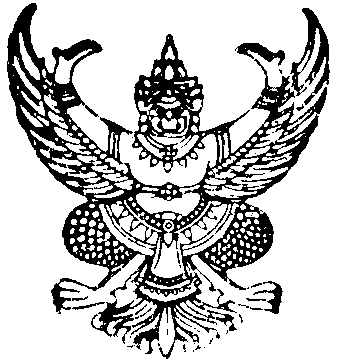 